ОБЩЕСТВО С ОГРАНИЧЕННОЙ ОТВЕТСТВЕННОСТЬЮ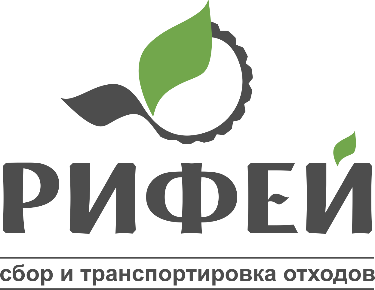 «Компания «РИФЕЙ»622001, Свердловская область, г. Нижний Тагил, Черноисточинский тракт, 14+7(3435) 36-33-77rifey-apo1@mail.ruУважаемые жители,доводим до вашего сведения график вывоза твердых коммунальных отходов с КП на территории Североуральского городского округа c 21.07.2020г.Обращаем Ваше внимание, что в соответствии с разъяснениями Минприроды РФ от 11.10.2019 г. услуга по обращению с твердыми коммунальными отходами (ТКО) не распространяется на сбор и вывоз строительного мусора, веток, спила деревьев, травы, ртутных ламп, автомобильных шин, разобранных стаек, плёнки и стекло от теплиц.График вывоза носит тестовый характер, в случае изменений, граждане будут дополнительно оповещены через сайт Регионального оператора http://rif.ecotko.ru/, а также через сайт администрации городского округа.Допускается отклонение от графика движения по времени в следующих случаях: - отсутствие возможности проезда (гололед, не расчищенные дороги, припаркованный транспорт);- поломка автомобиляПо всем случаям нарушения графика или не вывоза твердых коммунальных отходов, Вы можете обратиться в диспетчерскую службу ООО «Компания «РИФЕЙ» по телефону: 8/34384/9-41-04 с 8.00 до 20.00 ежедневно.Населенный пунктАдрес№ домаКол-во контейнеровПериодичностьвывозаг. Североуральскул. Ватутина54согласно СанПиН г. Североуральскул. Ватутина88согласно СанПиНг. Североуральскул. Ватутина152согласно СанПиНг. Североуральскул. Ленина63согласно СанПиНг. Североуральскпер. Школьный18согласно СанПиНг. Североуральскпер.  Школьный24согласно СанПиНг. Североуральскул. Каржавина95согласно СанПиНг. Североуральскул. Ватутина175согласно СанПиНг. Североуральскул. Ватутина214согласно СанПиНг. Североуральскул. Ватутина193согласно СанПиНг. Североуральскул. Каржавина135согласно СанПиНг. Североуральскул. Ватутина232согласно СанПиНг. Североуральскул. Ватутина268согласно СанПиНг. Североуральскул. Комсомольская228согласно СанПиНг. Североуральскул. Ленина95согласно СанПиНг. Североуральскул. Октябрьская376согласно СанПиНг. Североуральскул. Ленина146согласно СанПиНг. Североуральскул. Ленина 19/18согласно СанПиНг. Североуральскул. Свердлова198согласно СанПиНг. Североуральскул. Маяковского288согласно СанПиНг. Североуральскул. Маяковского114согласно СанПиНг. Североуральскул. Свердлова606согласно СанПиНг. Североуральскул. Свердлова525согласно СанПиНг. Североуральскул. Маяковского2010согласно СанПиНг. Североуральскул. Ленина316согласно СанПиНг. Североуральскул. Ленина256согласно СанПиНг. Североуральскул. Ленина228согласно СанПиНг. Североуральскул. Каржавина206согласно СанПиНг. Североуральскул. Мира15согласно СанПиНг. Североуральскул. Мира44согласно СанПиНг. Североуральскул. Чайковского104согласно СанПиНг. Североуральскул. Белинского192согласно СанПиНг. Североуральскул. 50 лет СУБРА 57А7согласно СанПиНг. Североуральскул. Мира167согласно СанПиНг. Североуральскул. Степана Разина45согласно СанПиНг. Североуральскул. Павла Баянова 6А4согласно СанПиНг. Североуральскул. Павла Баянова16согласно СанПиНг. Североуральскул. Павла Баянова 14А5согласно СанПиНг. Североуральскул. Павла Баянова35согласно СанПиНг. Североуральскул. Ленина425согласно СанПиНг. Североуральскул. Молодежная155согласно СанПиНг. Североуральскул. Белинского283согласно СанПиНг. Североуральскул. Белинского263согласно СанПиНг. Североуральскул. Белинского213согласно СанПиНг. Североуральскул. 50 лет СУБРА415согласно СанПиНг. Североуральскул. 50 лет СУБРА354согласно СанПиНг. Североуральскул. Чайковского 2А9согласно СанПиНг. Североуральскул. Солнечная62согласно СанПиНг. Североуральск переулок Ленина374согласно СанПиНг. Североуральск переулок Ленина 11/12согласно СанПиНг. Североуральск переулок Ленина 2-22согласно СанПиНг. Североуральскул. Чапаева133согласно СанПиНг. Североуральскул. Ленина42согласно СанПиНп. Черёмуховоул. Иванова45согласно СанПиНп. Черёмуховоул. Иванова63согласно СанПиНп. Черёмуховоул. Калинина2а9согласно СанПиНп. Черёмуховоул. Калинина10а3согласно СанПиНп. Черёмуховоул. Калинина573согласно СанПиНп. Черёмуховоул. Ленина104согласно СанПиНп. Черёмуховоул. Ленина144согласно СанПиНп. Черёмуховоул. Ленина286согласно СанПиНп. Черёмуховоул. Ленина306согласно СанПиНп. Черёмуховоул. Ленина38-403согласно СанПиНп. Черёмуховоул. Ленина484согласно СанПиНп. Черёмуховоул. Пушкина24согласно СанПиНп. Черёмуховоул. Ленина66согласно СанПиНп. Черёмуховоул. Ватутина28согласно СанПиНп. Черёмуховоул. Ватутина610согласно СанПиНп. Черёмуховоул. Калинина128согласно СанПиНп. Черёмуховоул. Ленина510согласно СанПиНп. Сосьваул. Клубная14согласно СанПиНп. Сосьваул. Клубная174согласно СанПиНп. Сосьваул. Гаражная24согласно СанПиНп. Сосьваул. Сосьвинская124согласно СанПиНп. Сосьваул. 40лет Октября234согласно СанПиНс. Всеволодо-Благодатскоеул. Мира12-144согласно СанПиНс. Всеволодо-Благодатскоеул. Кирова144согласно СанПиНс. Всеволодо-Благодатскоеул. Серова84согласно СанПиНс. Всеволодо-Благодатскоеул. Плаксина264согласно СанПиНп. Третий Северныйул. Комсомольская593согласно СанПиНп. Третий Северныйул. Кедровая83согласно СанПиНп. Третий Северныйул. Калинина64согласно СанПиНп. Третий Северныйул. Калинина22согласно СанПиНп. Третий Северныйул. Матросова92согласно СанПиНп. Третий Северныйул. Кедровая22согласно СанПиНп. Третий Северныйул. Комсомольская523согласно СанПиНп. Третий Северныйул. Пионерская322согласно СанПиНп. Третий Северныйул. Рабочая32согласно СанПиНп. Третий Северныйул. Клубная192согласно СанПиНп. Баяновкаул. Буденного33согласно СанПиНп. Баяновкаул. Буденного122согласно СанПиНп. Баяновкаул. Буденного224согласно СанПиНп. Баяновкаул. Ленина204согласно СанПиНп. Баяновкаул. Советская124согласно СанПиНп. Баяновкаул. Х. Заманова174согласно СанПиНп. Баяновкаул. Набережная51согласно СанПиНп. Баяновкаул. Шевченко81согласно СанПиНп. Баяновкаул. Щорса91согласно СанПиНп. Кальяул. Комарова5А9согласно СанПиНп. Кальяул. Ленина555согласно СанПиНп. Кальяпер. Больничный63согласно СанПиНп. Кальяул. Ленина383согласно СанПиНп. Кальяул. Первомайская пустырь1согласно СанПиНп. Кальяул. Клубная56согласно СанПиНп. Кальяул. Комарова9А5согласно СанПиНп. Кальяул. Комарова15А3согласно СанПиНп. Кальяул. Красноармейская245согласно СанПиНп. Кальяул. Красноармейская235согласно СанПиНп. Покровск-Уральскийул. Советская183согласно СанПиНп. Покровск-Уральскийул. Октябрьская392согласно СанПиНп. Покровск-Уральскийул. Хананова54согласно СанПиНп. Покровск-Уральскийул. Переулок Клубный23согласно СанПиНп. Покровск-Уральскийул. Ленина213согласно СанПиНп. Покровск-Уральскийул. Ленина23согласно СанПиНп. Покровск-Уральскийул. Первомайская12согласно СанПиНп. Покровск-Уральскийул. Серова384согласно СанПиН